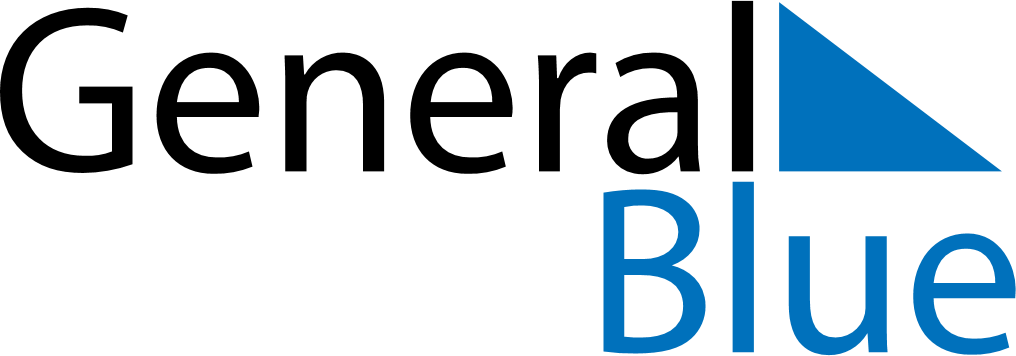 April 2021April 2021April 2021April 2021VenezuelaVenezuelaVenezuelaSundayMondayTuesdayWednesdayThursdayFridayFridaySaturday1223Maundy ThursdayGood FridayGood Friday456789910Easter Sunday11121314151616171819202122232324Declaration of Independence25262728293030